独立行政法人地域医療機能推進機構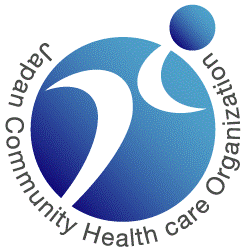 埼玉メディカルセンター　看護部履 歴 書    　※日付はすべて西暦でご記入ください□新卒　□既卒（該当に☑）                           （　　　　　年　　　月　　　日現在）注１）次頁も提出してください。　　注２）枠内に書ききれない項目があれば別紙作成し提出してください。注３）前頁も提出してください.ふりがな性　別性　別写真貼付４×３㎝撮影後３か月以内氏　名男　・　女男　・　女写真貼付４×３㎝撮影後３か月以内生年月日　　　　年　　　　　月　　　　　日生（満　　　　　歳）　　　　年　　　　　月　　　　　日生（満　　　　　歳）　　　　年　　　　　月　　　　　日生（満　　　　　歳）　　　　年　　　　　月　　　　　日生（満　　　　　歳）　　　　年　　　　　月　　　　　日生（満　　　　　歳）写真貼付４×３㎝撮影後３か月以内電話番号携帯：携帯：自宅：自宅：自宅：写真貼付４×３㎝撮影後３か月以内住　所〒〒〒〒〒写真貼付４×３㎝撮影後３か月以内住　所〒〒〒〒〒当院までの所要時間　約　　　　　分E-mail当院までの所要時間　約　　　　　分配偶者　有・無配偶者　有・無配偶者の扶養義務　　有・無配偶者の扶養義務　　有・無配偶者の扶養義務　　有・無扶養家族（配偶者を除く）　　人扶養家族（配偶者を除く）　　人入　学卒　業学　歴（※高校入学より記入してください）　　　年　　月　　　年　　月　　　年　　月　　　年　　月　　　年　　月　　　年　　月　　　年　　月　　　年　　月　　　年　　月　　　年　　月　　　年　　月　　　年　　月入　職退　職（予定も記入）該当に〇職　歴（※これまでの職歴を漏れなく記入してください）　　　年　　月　　　年　　月常勤非常勤　　　年　　月　　　年　　月常勤非常勤　　　年　　月　　　年　　月常勤非常勤　　　年　　月　　　年　　月常勤非常勤　　　年　　月　　　年　　月常勤非常勤　　　年　　月　　　年　　月常勤非常勤　　　年　　月　　　年　　月常勤非常勤　　　年　　月　　　年　　月常勤非常勤　　　年　　月　　　年　　月常勤非常勤　　　年　　月　　　年　　月常勤非常勤　　　年　　月　　　年　　月常勤非常勤応募職種□看護師　　□助産師　　□保健師　□その他（　　　　　　　　）※該当に☑取得年月資格・免許等（※取得見込も記入してください）　　　年　　月　　　年　　月　　　年　　月　　　年　　月　　　年　　月氏　名※２枚綴りの為再度記入してください当院への志望理由自己PR（学生生活や仕事の中で得たことなどからお書きください）趣味・特技（学業や仕事以外のことで好きなことや得意なことをお書きください）自己評価自己評価（※該当欄に〇）（※該当欄に〇）（※該当欄に〇）（※該当欄に〇）（※該当欄に〇）（項目）（具体的内容）特に良い良い普通やや劣る劣る自主性・積極性必要な知識やスキルを自ら学び、業務に取り組む意欲がある。マナー・礼節対人関係において節度のある態度や言葉で対応できる。コミュニケーション力患者や同僚からの質問等に分かりやすく答えることができる。理解力・判断力自分に求められている行動や回答をすばやく理解できる。協調性グループ全体の都合や、人の意見を尊重することができる。健康状態（※該当に☑）□健康　□おおむね健康　□健康に自信がない□現在通院中　□現在通院していない健康状態（※該当に☑）健康について特記事項があれば記載健康について特記事項があれば記載配置希望（外科系、内科系、地域包括ケア、手術室、外来、健診、訪問看護、老健）配置希望（外科系、内科系、地域包括ケア、手術室、外来、健診、訪問看護、老健）配置希望（外科系、内科系、地域包括ケア、手術室、外来、健診、訪問看護、老健）第１希望：第２希望：第３希望：配属希望について特記事項があれば記載配属希望について特記事項があれば記載配属希望について特記事項があれば記載採用試験　希望日　　　　　　年　　　月　　　日入職希望　年月日　　　　　　年　　　月　　　日前職退職　年月日　　　　　　年　　　月　　　日　（※予定も記入してください。前職なければ空欄のまま）前職退職　年月日　　　　　　年　　　月　　　日　（※予定も記入してください。前職なければ空欄のまま）